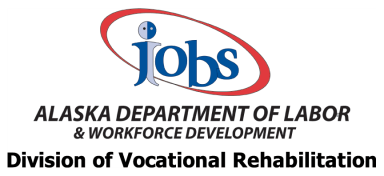 SVRC Vocational Rehabilitation Evaluation QuestionnairePlease mark the box which best describes your opinion on each question based upon your overall experience with the Division of Vocational Rehabilitation (DVR) versus that based on a single incident:DVR Staff were polite and helpful on an on-going basis throughout the time I had an open case, ⃝ Agree⃝ DisagreeComments:I knew from the start that the goal of DVR was to help me find employment or stay employed.⃝ Agree⃝ DisagreeComments:DVR staff replied promptly to my questions, requests, and informed me of changes.⃝ Agree⃝ DisagreeComments:Alaska DVR helped me understand my abilities so that I could choose a job consistent with my strengths, resources, priorities, concerns, capabilities, interests, and informed choice.⃝ Agree⃝ DisagreeComments:I was pleased with my involvement in the decision making process that led to my plan for employment.⃝ Agree⃝ DisagreeComments:I was aware of my right to disagree and was informed about the process to appeal DVR decisions and about the Client Assistance Program (CAP).⃝ Agree⃝ DisagreeComments:Alaska DVR staff helped me understand the services available to me by DVR and other agencies.⃝ Agree⃝ DisagreeComments:Overall, I am satisfied with the services I received.⃝ Agree⃝ DisagreeComments:I would recommend Alaska DVR to others.⃝ Agree⃝ DisagreeComments:Do you have any suggestions for ways to improve the program?  Please be specific.